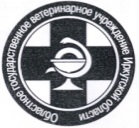 СЛУЖБА ВЕТЕРИНАРИИ ИРКУТСКОЙ ОБЛАСТИОБЛАСТНОЕ ГОСУДАРСТВЕННОЕ БЮДЖЕТНОЕ УЧРЕЖДЕНИЕ«ИРКУТСКАЯ РАЙОННАЯ СТАНЦИЯ ПО БОРЬБЕ С БОЛЕЗНЯМИ  ЖИВОТНЫХ»П Р И К А Зот 28.01.2021 г.                                                                               №  05-орг    Об утверждении Порядка уведомления о фактах обращения к работникам учреждения в целях склонения               к совершению коррупционных правонарушений В соответствии с требованиями Федерального закона  от 25 декабря 2008 года  № 273-ФЗ «О противодействии коррупции»,  Антикоррупционной политикой областного государственного бюджетного учреждения «Иркутская районная станция по борьбе с болезнями животных» (далее – учреждение), утвержденной приказом учреждения от 28.01.2021г № 04-орг:ПРИКАЗЫВАЮ:1. Утвердить прилагаемый Порядок уведомления о фактах обращения к работникам учреждения в  целях склонения к совершению коррупционных правонарушений.2. Контроль за исполнением настоящего приказа оставляю за собой.     Начальник ОГБУ«ИРСББЖ»	                                          А.В. Анисимов      Утвержденприказом ОГБУ «ИРСББЖ» от 28.01.2021года №05-орг    ПОРЯДОК                                                                                                                          УВЕДОМЛЕНИЯ  О ФАКТАХ ОБРАЩЕНИЯ                                                                                          К РАБОТНИКАМ УЧРЕЖДЕНИЯ  В ЦЕЛЯХ СКЛОНЕНИЯ                                                             К СОВЕРШЕНИЮ КОРРУПЦИОННЫХ ПРАВОНАРУШЕНИЙ 1. Настоящий Порядок уведомления о фактах обращения к работникам учреждения в  целях склонения к совершению коррупционных правонарушений определяет: порядок уведомления начальника областного государственного бюджетного учреждения «Иркутская районная станция по борьбе с болезнями животных» (далее – руководитель учреждения) о фактах обращения в целях склонения работника к совершению коррупционных правонарушений; перечень сведений, содержащихся  в уведомлении работника о фактах обращения к нему в целях склонения к совершению коррупционных правонарушений (далее – уведомление); порядок регистрации  уведомлений и организацию проверки сведений, содержащихся в уведомлениях.2. В случаях обращения к работнику каких-либо лиц в целях склонения его к совершению коррупционных правонарушений работник незамедлительно обязан уведомить о данном факте руководителя учреждения.3. Уведомление оформляется в письменной форме согласно               приложению № 1 к настоящему Порядку и передается уполномоченному должностному лицу учреждения, ответственному за профилактику коррупционных правонарушений (далее – ответственное должностное лицо) либо направляется заказным почтовым отправлением  с уведомлением о вручении.4. В уведомлении должны быть указаны следующие сведения:1) фамилия, имя, отчество работника, заполняющего уведомление, наименование должности занимаемой работником; 2) все известные сведения о лице, склоняющем работника к совершению коррупционных правонарушений;3) суть коррупционных правонарушений, к совершению которых склоняли работника;4) способ склонения к коррупционным правонарушениям (подкуп, угроза, обещание, обман, насилие и т.д.);5) время, место и обстоятельства, при которых произошло обращение к работнику;6) сведения о том, в отношении какой именно должностной обязанности работника была совершена попытка склонения к совершению коррупционных правонарушений;7) иные сведения, которыми располагает работник относительно факта обращения лица в целях склонения его к совершению коррупционных правонарушений (сведения об очевидцах произошедшего и (или) о наличии у работника, заполнившего уведомление, иных материалов, подтверждающих факт склонения к совершению коррупционных правонарушений);8) информация об уведомлении органов прокуратуры и (или) других государственных органов об обращении к нему каких-либо лиц в целях склонения его к совершению коррупционных правонарушений (наименование государственного органа, дата и способ направления уведомления);9) дата заполнения уведомления;10) подпись работника, заполнившего уведомление.5. Уведомление регистрируется в журнале учета уведомлений (далее - журнал):1) незамедлительно, в присутствии работника;2) в тот же день, если оно поступило по почте.6. Журнал ведется по форме согласно приложению № 2 к настоящему Положению.Листы журнала должны быть прошнурованы, пронумерованы, скреплены гербовой печатью учреждения. Журнал хранится у ответственного должностного лица.7. На уведомлении ставится отметка о дате и времени его поступления, номер регистрации в журнале, подпись ответственного должностного лица, наименование занимаемой им должности.8. После регистрации уведомления ответственное должностное лицо выдает работнику расписку в получении уведомления с указанием даты получения и номера регистрации в журнале.В случае если уведомление поступило по почте, расписка направляется  работнику, направившему уведомление, заказным почтовым отправлением с уведомлением о вручении. 9. В течение рабочего дня зарегистрированное уведомление передается на рассмотрение руководителю учреждения.10. Проверка сведений, содержащихся в уведомлении (далее - проверка), проводится комиссией, назначенной руководителем учреждения (далее – Комиссия), в течение 30 дней со дня  получения уведомления.11. При наличии в уведомлении сведений о совершенном или подготавливаемом правонарушении Комиссия для проведения проверки незамедлительно направляет указанное уведомление в органы прокуратуры и другие государственные органы в соответствии с их компетенцией.12. Комиссией по результатам проверки оформляется письменное заключение.13. В письменном заключении указываются:1) фамилия, имя, отчество, должность, занимаемая работником, на основании уведомления которого проводилась проверка, период его работы в занимаемой должности и стаж работы в учреждении; 2) сроки проведения проверки;3) обстоятельства, послужившие основанием для проведения проверки;4) причины и обстоятельства, способствовавшие обращению в целях склонения работника к совершению коррупционных правонарушений;5) предложения о мерах по устранению причин и условий, способствовавших обращению к работнику в целях склонения его к совершению коррупционных правонарушений.14. Комиссия в течение рабочего дня после окончания проверки направляет руководителю учреждения письменное заключение.15. Руководитель учреждения рассматривает письменное заключение в течение трех рабочих дней. 16. Информация  о принятом руководителем учреждения  решении по результатам проверки в течение двух рабочих дней направляется ответственному должностному лицу для внесения соответствующей отметки в журнал.17.  Руководитель учреждения принимает меры по защите работника, уведомившего его, органы прокуратуры  и (или) другие государственные органы о фактах обращения в целях склонения его к совершению коррупционного правонарушения, в части обеспечения работнику гарантий, предотвращающих его неправомерное увольнение, перевод на нижестоящую должность, лишение или снижение размера премии, перенос времени отпуска, привлечение к дисциплинарной ответственности в период рассмотрения представленного работником уведомления.  Приложение № 1 Уведомлениеработника о фактах обращения к нему в целях склонения                                             к совершению коррупционных правонарушений    В соответствии с требованиями Федерального закона от 25 декабря 2008 года  № 273-ФЗ «О противодействии коррупции» уведомляю Вас об обращении                  ко мне «___» ____________ 20___ года ______________________________________________________________________(указывается лицо (лица))в целях склонения меня к совершению коррупционных правонарушений,                          а именно:______________________________________________________________________        (в произвольной форме изложить информацию об обстоятельствах обращения в целях склонения к______________________________________________________________________ совершению коррупционных правонарушений: все известные сведения о лице, склоняющем к  ______________________________________________________________________коррупционным  правонарушениям; суть коррупционных  правонарушений,  к совершению которых склоняли ______________________________________________________________________работника; способ склонения к правонарушениям, время, место и обстоятельства; ______________________________________________________________________в отношении какой именно должностной обязанности работника склоняли к ______________________________________________________________________коррупционным правонарушениям, иные сведения)Одновременно сообщаю, что о факте обращения ко мне лица (лиц) в целях склонения к совершению коррупционных правонарушений я уведомил______________________________________________________________________________(наименование органов прокуратуры и (или) других государственных органов, дата и способ                           направления уведомления)___________________________	                  ____________________________                     (дата)	(подпись)Уведомление зарегистрировано в журнале учета уведомлений«_____» __________20____ года  № ______«___» ____________ 20___ г.     ___________________     __________________                              (подпись лица,  ответственного                        (расшифровка подписи)                                                                                       за прием уведомлений)Расписка в получении уведомления Уведомление ____________________________________________________________________________________________________________________________________(Ф.И.О. (при наличии), занимаемая должность)от «___» _____________ г.  об  обращении  к нему лица (лиц) в целях склонения к совершению коррупционных правонарушений получено и зарегистрировано в журнале учета уведомлений в ___час.___ мин. «___» _______________ г. № ___.________________________________________________________________/  ______________                        (Ф.И.О. (при наличии),  наименование должности лица,                                               (подпись)                                      ответственного должностного лица)Приложение  № 2 Журнал учета уведомленийк Порядку уведомления о фактах обращения к работникам учреждения в  целях склонения к совершению коррупционных правонарушенийНачальнику областного государственного бюджетного учреждения «Иркутская районная станция по борьбе с болезнями животных»(фамилия, имя, отчество)от(Ф.И.О. (при наличии), занимаемая должность)к Порядку уведомления о фактах обращения к работникам учреждения в  целях склонения к совершению коррупционных правонарушений№ п/пДата поступления уведомленияНомер регистра цииФ.И.О. (при наличии) работника, подавшего (направившего) уведомлениеНаименование занимаемой должности Ф.И.О. (при наличии) работника, принявшего и зарегистрировавшего уведомлениеУведомление подано (направлено) лично/заказным письмомКраткое содержание уведомления Отметка о сроках рассмотрения уведомления Отметка о результатах рассмотрения уведомления 1      2       3		    4       5        6        7        8         9      10